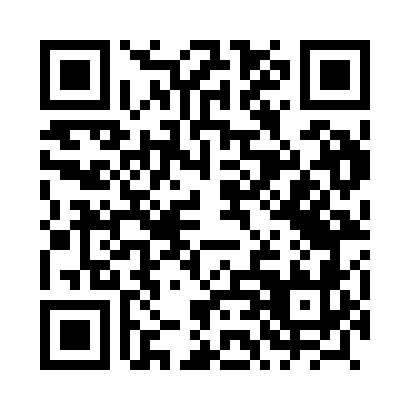 Prayer times for Wolsztyn, PolandMon 1 Apr 2024 - Tue 30 Apr 2024High Latitude Method: Angle Based RulePrayer Calculation Method: Muslim World LeagueAsar Calculation Method: HanafiPrayer times provided by https://www.salahtimes.comDateDayFajrSunriseDhuhrAsrMaghribIsha1Mon4:296:2912:595:267:309:232Tue4:266:2712:595:277:329:263Wed4:236:2512:595:297:349:284Thu4:206:2312:585:307:359:305Fri4:176:2012:585:317:379:336Sat4:146:1812:585:327:399:357Sun4:116:1612:585:347:409:378Mon4:086:1312:575:357:429:409Tue4:056:1112:575:367:449:4210Wed4:026:0912:575:377:469:4511Thu3:596:0712:565:387:479:4712Fri3:566:0412:565:397:499:5013Sat3:526:0212:565:417:519:5214Sun3:496:0012:565:427:529:5515Mon3:465:5812:555:437:549:5716Tue3:435:5612:555:447:5610:0017Wed3:405:5312:555:457:5810:0318Thu3:365:5112:555:467:5910:0519Fri3:335:4912:555:488:0110:0820Sat3:305:4712:545:498:0310:1121Sun3:265:4512:545:508:0410:1422Mon3:235:4312:545:518:0610:1723Tue3:195:4112:545:528:0810:1924Wed3:165:3912:545:538:1010:2225Thu3:125:3712:535:548:1110:2526Fri3:095:3512:535:558:1310:2827Sat3:055:3312:535:568:1510:3128Sun3:025:3112:535:578:1610:3529Mon2:585:2912:535:588:1810:3830Tue2:545:2712:535:598:2010:41